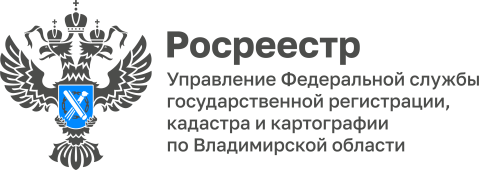 ПРЕСС-РЕЛИЗУправление Росреестра по Владимирской области приняло участие в гуманитарной акции В преддверии  праздника - Дня защитника Отечества сотрудники Управления присоединились к благотворительной акции в рамках проекта «Большие сердца Росреестра». Сотрудниками Управления были подготовлены  и направлены военнослужащим - участникам специальной операции - письма с искренними словами благодарности и поддержки, подарки, на собранные денежные средства закуплены необходимые товары.Подготовленные подарки были переданы представителям Владимирской Епархии Русской православной церкви, для доставки в  батальон имени святого благоверного князя Андрея Боголюбского.Подробнее:  https://vk.com/video-55490878_456490094;http://www.eparh33.ru/news/Pod_styagom_blagovernogo_knyazya_Andreya_Bogolyubskogo/#!prettyPhoto. 
Материал подготовлен Управлением Росреестра по Владимирской областиКонтакты для СМИУправление Росреестра по Владимирской областиг. Владимир, ул. Офицерская, д. 33-аОтдел организации, мониторинга и контроля(4922) 45-08-29(4922) 45-08-26